           МИНИСТЕРСТВО НА ЗЕМЕДЕЛИЕТО, ХРАНИТЕ И ГОРИТЕ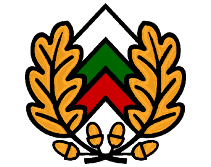 ИЗПЪЛНИТЕЛНА АГЕНЦИЯ ПО ГОРИТЕ      София,  бул. “Христо Ботев” №55, п. код 1040, тел. централа 98511, факс 981 37 36ИЗВЛЕЧЕНИЕ от Протокол № 24/30.09.2020 г.Съдържащо резултати от изпит, проведен на 30.09.2020 г. в гр. София, на лица със средно образование и тези, които са отписани от регистъра по чл. 235 от ЗГ на основание чл. 239, ал. 1, т. 4 – 9 от ЗГ, желаещи да подадат заявления за вписване в регистъра по чл. 235 от ЗГ.На проведеният изпит на 30.09.2020 г. се явиха от 9,00 часа 8 (осем) кандидати и от 13,00 часа 7 (седем) кандидати или общо 15 (петнадесет) кандидати, от които 6 (шест) са успешно издържали изпита – отговорили вярно на 80 и повече въпроса.№Име и фамилияБрой на правилните отговориИздържалот 9,00 часаот 9,00 часаот 9,00 часаот 9,00 часаБончо Шикренов65НЕМелих Мехмедалиев75НЕНезир Робев13НЕНеделчо Иванов43НЕНикола Цегриловски85ДАПавел Пумпалов56НЕСунай Али85ДАШенол Станболу83ДАот 13,00 часаот 13,00 часаот 13,00 часаот 13,00 часаАндрей Христов43НЕАтанас Асьов85ДАДаниел Иванов73НЕРеджеп Юсеинов81ДАРехан Байрам11НЕСлави Недков83ДАТодор Димов78НЕ